Екзамен уник де стат ла БИОЛОЖИЕВарианта № 936Инструкциунь ла реализаря  лукрэрий	Пентру реализаря лукрэрий ла биоложие се резервэ 3 оре (180 де минуте). Лукраря констэ дин 3 пэрць, че инклуд 50 де ынсэрчинэрь.	Партя 1 инклуде 36 де ынсэрчинэрь (А1 – А36). Ла фиекаре ынсэрчинаре сынт пропусе 4 варианте де рэспунс, динтре каре нумай уна есте коректэ.	Партя 2 инклуде 8 ынсэрчинэрь (В1 – В8): 3 – ку алежеря а трей рэспунсурь коректе дин шасе, 3 – ла кореспундере, 2 – ла констатаря континуитэций прочеселор, феноменелор, обьектелор биоложиче.	Партя 3 инклуде 6 ынсэрчинэрь ку рэспунс либер десфэшурат.	Читиць атент фиекаре ынсэрчинаре ши вариантеле пропусе але рэспунсулуй, дакэ сынт. Рэспундець нумай атунч кынд аць ынцелес ынтребаря ши аць анализат тоате вариантеле рэспунсулуй. 	Ындеплиниць ынсэрчинэриле ын ординя, каре есте датэ. Дакэ карева ынсэрчинаре провоакэ греутате, омитець-о ши стрэдуици-вэ сэ ле ындеплиниць пе ачеля, ын рэспунсуриле кэрора сынтець сигурь. Ла ынсэрчинэриле омисе путець сэ ревениць, дакэ вець диспуне де тимп.	Пентру ындеплиниря ынсэрчинэрилор диферите дупэ комплекситате се акордэ де ла уну пынэ ла трей пункте. Пунктеле, акумулате пентру ындеплиниря ынсэрчинэрилор, се сумязэ. Стрэдуици-вэ сэ ындеплиниць кыте май мулте ынсэрчинэрь ши сэ акумулаць ун нумэр максим де пункте.Вэ дорим сукчес!2013Партя 1Ла реализаря сарчинилор  ачестей пэрць ын формуларул рэспунсурилор №1, суб нумэрул ынсэрчинэрий ындеплините (А1 – А36) бифаць семнул «Х» ын пэтрэцелул, каре кореспунде нумэрулуй рэспунсулуй алес де думнявоастрэ. A1
Рестуриле фосиле але органисмелор студиязэ штиинца
1) биожеография  		3) анатомия компаративэ 
2) ембриоложия 		4)палеонтоложия  A2
Каре теорие есте формулатэ де кэтре оамений де штиинцэ  жермань М. Шлейден ши Т. Шванн?
1) еволуцией 			3) челуларэ 
2) кромозомикэ 			4) ембриоженезейA3
Ла органите челуларе бимембре се реферэ1)митокондрий ши пластиделе  
2) рибозомий ши чентрул челулар 
3) лизозомий ши вакуолеле 
4) РЕП (ретикулул ендопласматик) ши апаратул Голже A4
Ын профаза митотикэ (митозей) лунжимя кромозомулуй се микшорязэ дин контул 1) редубликэрий 		3) денатурэрий 
2) спирализэрий 		 4) транскрипцией  A5
Нимеринд ын челула организмулуй виу, вирусул скимбэ метаболисмул ей, деачея ел се реферэ ла 1) паразиць 		3) сапротрофь 
2) аутотрофь 		4) хемотрофь A6
Кум се нумеште уна динтре етапеле де дезволтаре а ембрионулуй анималулуй вертебрат?1) онтоженезэ	3)гаструлэ  
2) филоженезэ	4) метаморфозэ A7
Женотипуриле организмелор феминине ши маскулине ла ом се деосебеск прин 
1) нумэрул де кромозомь ын челулеле соматиче  2) ун сет де кромозомь  сексуаль 
3) нумэрул ши структура аутозомилор 
4) нумэрул кромозомилор ын челулеле сексуале (гамець)  A8
Дакэ рапортул динтре  женотипурь ши фенотипурь  ын резултатул ынкручишэрий монохибриде есте егал ку 1:2:1,атунч индивизий пэринтешть инициаль  сынт 1) хомозигоць 		3) дигомозигоць 
2) хетерозигоць 		4) дижетерозигоць A9
Вариабилитатя организмелор, каузатэ де нэрия мултиплэ а сетурилор де кромосомь ын челуле есте1) мутацие женетикэ 		3) хетерозис 
2) полиплоидие 			4) мутацие пунктатэ A10
Каре парте а чуперчилор омул фолосеште ын алиментацие 1) микориза  		    3)  организмеле  фруктоасе
2) мичелиул (мицелий) 		4)  мичелиу (грибница) A11
Камбиул плантелор лемноасе1)  контрибуе ла крештеря  тулпиний ын лунжиме 2)  асигурэ крештеря тулпиний ын гросиме 3)  протежязэ тулпина де вэтэмэрь 
4)  дэ тулпиний путере ши резистенцэ A12
Тоате плантеле, ынчепынд де ла алже пынэ ла анжиосперме, ау 
1)  структурэ челуларэ 		3) тулпинэ ку фрунзе  
2)  цесут 				4) систем кондуктив A13
Че анимале ау скелет екстерн?1) чефалоподеле 			3) анелиделе (вермий инелаць)
2) артроподеле			4) акраниате A14
Шерпий диферэ (се деосебеск) де шопырле прин 
1) презенца ынвелишулуй корнос 
2) алиментаря ку прадэ вие 
3) конкрештеря а плеоапелор мобиле 
4) капачитатя де а се аскунде ын визиунь A15
Салива концине ензиме  (ферменць), каре партичипэ ла дескомпунеря 1) глучиделор 		3) протеинелор 
2) хормонилор  			4) грэсимей A16
Каре динтре мушкий умань (ай омулуй) енумераць май жос се контрактязэ май ынчет (лент) ын компарацие ку алць мушкь? 1) интеркосталь			3) мимичь 
2) перецилор стомакулуй 	4) каре ротеск  корпул A17
Ла о липсэ ын организм а витаминей С омул се ымболнэвеште де 1) скорбут 			3) бери-бери 
2)  рахитисм  		4) диабетул захарат A18
Нивелул констант ал глукозей ын сынже се менцине де кэтре1) о комбинацие анумитэ де алименте 
2) режимул корект де алиментацие  
3) активитэциле ферменцилор дижестивь 
4) акциуня хормонулуй панкреасулуй A19
Инфекционаря омулуй де тения боулуй поате фи атунч кынд се фолосеште 1) легуме неспэлате 
2) апа стэтэтоаре (дин резервор)
3) карня де витэ прэжитэ рэу 
4) продусе консервате A20
 Карактеристика зоней, окупатэ де спечий ын натурэ – ачеста есте критериул 1)  морфоложик 		3)  биокимик 
2)  физиоложик  		4)  жеографик A21
Релация  компликатэ  ынтре индивизий уней спечий, динтре диферите спечий ши ку натура моартэ се нумеск 
1) селекцие натуралэ 
2) селекцие артифичиалэ 
3) формаря спечиилор (спечиация) 
4) лупта пентру екзистенцэ A22
Че импортанцэ ау пентру флутуреле окий пэунулуй петеле апринсе (вий) де пе арипь? 1) алунгаря душманилор 
2) контопиря ку медиул ынконжурэтор 
3) имитаря  алтор спечий 
4) де абсорбцие а луминий соларе A23
Факторий сочиаль ай еволуцией ау жукат ун рол импортант ын формаря ла ом  
1) а капачитэций де а дистинже миросурь 
2) де а мерже  дрепт
3)  а ворбирий  артикулате
4) мускулатурий скелетиче  (мушкь скелетичь) A24
Факторий, валориле (ынсемнэтатя)  кэрора сынт  де динколо де резистенца организмелор, се нумеск
1) еколожичь  	3) антропичь 
2) абиотичь 		4 ) лимитативь  A25
Ын биочинезе ролул редукэторулуй  ыл ындеплинеск 1) бактерииле ши чуперчиле  
2) алжеле моночелуларе (уничелуларе) 
3) анималеле рэлитоаре 
4) организмеле паразитаре A26
Лимителе (границеле) биосферей сынт детерминате де кэтре 1) пермафрост  (ынгецул вешник)
2) кондицииле нечесаре де вяцэ пентру организме 
3) легэтуриле де алиментацие динтре организмеле де диферите спечий 4) чиркулация субстанцелор ын еа A27
Ын молекула де АДН кантитатя де нуклеотиде ку читозинэ есте де 30% дин нумэрул тотал. Каре есте прочентул де нуклеотиде  ку гуанинэ каре се концине ын ачастэ молекулэ?1) 0%            2) 20%	  3) 30%	  4) 70%A28
Кыте молекуле де АТФ се апровизионязэ (адепостязэ) ын челулэ, ын прочесул де гликолизэ?1) 2	    2) 32	3) 36  	4) 40Каре фазэ де дивизиуне челуларэ есте презентатэ ын имажине?
1) профаза 
2) метафаза 
3) анафаза 
4) телофаза 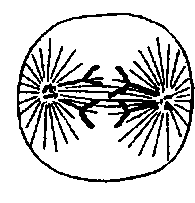 A29
A30
Кауза вариабилитэций де модификаре а трэсэтурилор ла организме есте скимбаря 1) женелор 					3) кромозомилор 
2) кондициилор медиулуй 		4) женотипулуй A31
Че домениу (дирекцие) а биотехноложией  се окупэ  де трансферул молекулелор рекомбинате де АДН ын челулеле анималелор ши плантелор?
1) инжинерия челуларэ 		3)  читоложия 
2) инжинерия женетикэ 	4) микробиоложия  A32
Етапа  жермикэ есте типикэ пентру онтоженеза плантелор 1) мушкь 
2) ликень 
3) ферижь 
4) алже A33
Верига инициалэ а  анализаторулуй олфактив се консидерэ1) нервий ши кондукэторий кэилор  нервоасе 2) челулеле сенсибиле, ситуате пе лимбэ 
3) неуроний скоарцей емисферилор черебрале марь  4) речепторий назаль A34
Оксидаря  субстанцелор  органиче ын челула анималэ ку елибераря енержией аре лок ла прочесул де
1) биосинтезэ 		3) секрецие (елиминаре) 
2) рспирацие 		4) фотосинтезэ A35
Че орган ын прочесул еволуцией а апэрут май ынтый ла ферижь?
1) рэдэчина 			3)  тулпина 
2) фрунза 			4) флоаря A36
Кауза скимбэрий екосистемулуй есте1) скимбэриле сезониере ын натурэ 
2) апласаря пе нивелурь а организмелор 
3) кондицииле метеороложиче нефаворабиле 
4) модификэрь де кэтре организме а медиулуй де локуире Партя  2Рэспунсуриле ла ынсэрчинэриле (В1- В8) сынт о континуитате де литере сау чифре. Ынскриець рэспунсуриле май ынтый ын текстул лукрэрий, апой  транскриеци-ле ын формуларул рэспунсурилор №1 ын дряпта нумэрулуй ынсэрчинэрий кореспунзэтоаре, ынчепынд ку примул пэтрэцел, фэрэ спациул либер ши алте семне. Фиекаре литерэ сау чифрэ се ынскрие ын пэтрэцел апарте, конформ  моделулуй дин формулар.Ла реализаря сарчинилор В1 – В3 алежець трей рэспунсурь коректе дин шасе.  Ынчеркуиць рэспунсуриле алесе ши ынскриеци-ле ын табел.B1
Принчипалеле принчипий але теорией челуларе  не пермит сэ фачем конклузий деспре 1) миграция биоженикэ а атомилор 
2) рудения организмелор 3) орижиня плантелор ши анималелор де ла стрэмошул комун 4) апариция вьеций пе Пэмынт  апроапе 4,5 млрд. ань ын урмэ  5) асемэнаря структурий челулелор тутурор организмелор 6) релацииле речипроче динтре натура вие ши моартэ РэспунсB2
Прин че се деосебеск чуперчиле де бактерий?1) сынт ун груп де организме  нуклеаре  (еукариоте)2) се реферэ ла организмеле хетеротрофе 
3) се ынмулцеск прин спорь 
4) организме моночелуларе ши мултичелуларе(плуричелуаре) 
5) ла респирацие фолосеск оксиженул аерулуй 6) партичипэ ла чиркуитул субстанцелор ын екосистем РэспунсB3
Ын екосистемул пэдурий де стежар  ауторегулация се манифестэ ын 1) микшораря нумэрулуй копачилор ын резултатул тэерий 
2) минерализаря  солулуй ку де кэтре рыме 
3) ускаря копачилор ын тимпул  сечетей  стабиле 
4) депенденца нумэрулуй де веверице де роада де гиндэ 
5)дистружеря тоталэ а популацией  мистрецилор де кэтре лупь  
6) лимитаря крештерий нумэрулуй де шоаречь де кэтре рэлиторьРэспунсЛа реализаря ынсэрчинэрилор В4 – В6 детерминаць кореспундеря динтре концинутул примей колоане ши а доуа. Ынскриець ын табел чифреле рэспунсурилор алесе, апой континуитатя примитэ дин чифре транскрие-ць-о ын формуларул рэспунсурилор №1 фэрэ спациу либер ши алте семне.B4
Детерминаць кореспонденца динтре адаптэрилор плантелор ла полинизаре  ши модул де полинизаре  (прочедеу).АДАПТАРЯ					МОДУЛ ДЕ ПОЛИНИЗАРЕА) презенца нектарулуй ын флорь				1) де кэтре инсекте  Б) кулоаря визибилэ а королей				2) де кэтре вынтВ) стамине лунжь атырнате Г) флорь ку стигмате марь пуфоасе але пистилулуйД) флориле ау мирос Е)  флорь марь сингуратиче РэспунсB5
Детерминаць кореспундеря динтре партикуларитэциле структурий, функцией креерулуй уман ши секциуниле луй.         ПАРТИКУЛАРИТЭЦИЛЕ 				     СЕКЦИУНИЛЕ СТРУКТУРИЙ ШИ ФУНКЦИИЛЕ 			       КРЕЕРУЛУЙА) концине чентре респираторий			1) булбул рахидианБ)  супрафаца есте ымпэрцитэ ын лобь	2) креерул антериорВ) примеште ши прелукрязэ информация де ла органеле де симц Г)  регулязэ активитатя системулуй кардиоваскулар Д) концине чентре де реакций де апэраре а организмелор – тусе ши стрэнут B6
Детерминаць кореспундеря динтре карактеристика (нутрицией) алиментацией аутотрофе ши типул ачестуя.КАРАКТЕРИСТИКА			                      ТИПУЛ НУТРИЦИЕЙ                                                                                     АУТОТРОФЕ  А) се фолосеште енержия де оксидаре   		      1) фотосинтезэ     а субстанцелор неорганиче		                2) кемосинтезэБ) сурса де енержие есте лумина соарелуй 			В) аре лок ын челулеле плантелор  Г) аре лок ын челулеле чианобактериилорД) оксиженул се елиминэ ын атмосферэ Е)  оксиженул се фолосеште пентру оксидаре РэспунсЛа реализаря ынсэрчинэрилор В7 – В8 детерминаць континуитатя коректэ а прочеселор, феноменелор, активитэцилор практиче биоложиче. Ынскриець ын табел литера рэспунсурилор алесе, апой континуитатя примитэ дин литере транскриець-о ын формуларул рэспунсурилор №1 фэрэ спациу либер ши алте семне.B7
Детерминаць континуитатя групурилор ын карактеристика апартиненцей  (апарцинерей) систематиче а спечией урсулуй  брун, ынчепынд ку чел май мик.1) женул Уршь
2) фамилия Урсиде
3) класа Мамифере
4) ынкренгэтура Кордате
5) спечие Урсул-брун
6) ординул КарниворРэспунсB8
Детерминаць (алтернаря) континуитатя прочеселор, каре ау лок ла акопериря ку ярбэ а  стынчелор.
1) стынче гоале 
2) акопериря ку мушкь 
3) колонизаря де кэтре ликень 
4) формаря унуй страт субцире де сол (пэмынт) 5) формаря комунитэций ербачее РэспунсНу уйтаць сэ ынскриець рэспунсуриле ын формуларул рэспунсурилор №1. Партя 3Пентру ынскриеря рэспунсурилор ла ынсэрчинэриле (С1 – С6) фолосиць формуларул рэспунсурилор №2. Скриець май ынтый нумэрул ынсэрчинэрий  ( С1 ш.а.м.д.), апой рэспунсул  ла еа. Ла ынсэрчинаря С1 даць ун рэспунс либер лаконик (скурт), яр ла ынсэрчинэриле С2 – С6 – рэспунс деплин десфэшурат.C1
Ын че констэ ординя (континуитатя) примулуй ажутор омулуй ку о фрактурэ дескисэ а оаселор антебрацулуй? C2
Гэсиць грешелиле дин текстул де май жос. Арэтаць нумэрул пропозициилор, каре концин ачесте грешель, коректаци-ле.1. Ын компоненца ланцулуй алиментар ал биожеоченозей интрэ продукэторий, консуматорий ши редуктанций. 2. Прима веригэ ын ланцул алиментар сынт консуматорий. 3. Ын органеле консуматорилор ла луминэ се акумулязэ енержия, каре а фост асимилатэ ын прочесул де фотосинтезэ. 4. Ын фаза де ынтунерик а фотосинтезей се елиминэ оксижен. 5. Редукэторий(редуценций) контрибуе ла елибераря енержией, акумулатэ де кэтре консуматорь ши продукэторь. C3
Каре сынт партикуларитэциле структурий ши  активитэций витале а мушкилор?C4
Де че нумэрул де пешть фитофаӂь ербиворь комерчиаль (пентру вынзаре) поате скэдя бруск дин кауза дистружерий ын резервор (базин) а пештилор рэпиторь?  C5
Кыте молекуле де АТФ се вор синтетиза ын челулеле еукариоте ла оксидаря комплетэ а фрагментулуй молекулей амидонулуй, каре констэ дин 70 де (рэмэшице) де глукозэ? Експликаць рэспунсул.   C6
Ла ынкручишаря плантей гура-леулуй ку фрунзе лате (А) ку планта, каре аре фрунзе ынгусте, се формязэ хибризь ку фрунзе де о лэциме медие. Детерминаць типул де доминаре ши рапортул динтре женотипь ши фонотипь ын F2 ла ынкручишаря хибризилор F1.АБВГДЕ     АБВГДАБВГДЕ